COUNTY OF ALAMEDAQuestions & AnswerstoRFQ No. 901979forVehicle PurchaseNetworking/Bidders Conference Held on 6/23/2021Alameda County is committed to reducing environmental impacts across our entire supply chain. 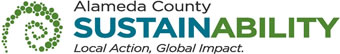 If printing this document, please print only what you need, print double-sided, and use recycled-content paper.** There were no questions submitted prior to the June 24, 2021 deadline.**There are no changes to the RFQ. As a result, an addendum will not be issued. VENDOR LIST RFQ No. 901979 – Vehicle PurchaseThis Vendor Bid List is being provided for informational purposes to assist bidders in making contact with other businesses as needed to develop local small and emerging business subcontracting relationships to meet the requirements of the Small Local Emerging Business (SLEB) Program. This RFQ is being issued to all vendors on the Vendor Bid List; the following revised vendor list includes contact information for each vendor attendee at the Networking/Bidders Conferences.This County of Alameda, General Services Agency (GSA), RFQ Questions & Answers (Q&A) has been electronically issued to potential bidders via e-mail.  E-mail addresses used are those in the County’s Small Local Emerging Business (SLEB) Vendor Database or from other sources.  If you have registered or are certified as a SLEB, please ensure that the complete and accurate e-mail address is noted and kept updated in the SLEB Vendor Database.  This RFQ Q&A will also be posted on the GSA Contracting Opportunities website located at Alameda County Current Contracting Opportunities. RFQ No. 901979 - VEHICLE PURCHASERFQ No. 901979 - VEHICLE PURCHASERFQ No. 901979 - VEHICLE PURCHASEBusiness NameContact NameEmail  ACTON, Inc.Janelle Wanginfo@acton.space  Alan P. Sien, et al DBA AudioBao Leaudiomobile2003@yahoo.com Albany Ford, Inc.Laurie Bushlbush@albanyfordsubaru.com  Bayshore International TrucksSergio Picazospicazo@bayint.com  Ben A Begier BuickJames A. Begiercffj2001@yahoo.com California Automotive Retailing Group, IncInder Dosanjhinderd@cacargroup.com  California SuperstoresWalter Alberswalter.albers@calsuperstores.com  CAL-PEPCarla Smithcds53@aol.com  Cars UnlimitedAl Casaticoladybogie@hotmail.com  Cavanaugh Motors Parts DeptLee Cavanaughcavanaughmotors@aol.com  Coast County Trucking EquipJon Wackerjwacker@coastcounties.com  Coast County Trucking EquipJon Wackerjwacker@coastcounties.com  Copart IncGary Adamsljack.benefiel@copart.comDON SIGNER BUICK-CADILLAC INCDon SignerSIGNEROFFICE@AOL.COM  Dublin Chevrolet Cadillac KiaMario Beltranmariob@cacargroup.com  East Bay Ford Truck Sales Inc.Ken Lalanneklalanne@eastbaytruckcenter.com  East Bay Ford Truck Sales Inc.Ken Lalanneklalanne@eastbaytruckcenter.com  Fire Truck Headquarters, Inc.James Bartonbchmfg@sbcglobal.net  Fremont Automotive RetailingCharles Clarkcclarkhayward@aol.com  Fremont Pontiac GmcKENNETH OKENQUISTaguajardo@capitol-buick-pontiac-gmc.com  Fremont ToyotaAnna Vierraanna@fremonttoyota.com  Gillig CorpSteve Davisjboire@gillig.com  Gillig CorpSteve Davisjboire@gillig.com  Gillig CorpSteve Davisjboire@gillig.com  Golden Gate Truck CenterLes Schwindtblswent@hotmail.com  Golden State MotorsMike Fulghamgmcfleet@aol.com  Good ChevroletJoann Stewartjstewart@goodchevy.net  Good ChevroletJoann Stewartjstewart@goodchevy.net  Greenway MotorsRichard Curtisrdcurtisjr@yahoo.com  Greenway MotorsRichard Curtisrdcurtisjr@yahoo.com  Harvey & Madding, Inc.Ken Harveypaula@dublinhonda.com  Infinite Velocity Automotive, Inc.Debbie Tostensondebbiet@fhdailey.com  KR MotorsRaul Riverarrivera636@gmail.com  Livermore Auto Group IncSteve Teherostehero@lagmail.net  Livermore Auto Group IncSteve Teherostehero@lagmail.net  Monarch Leasing IncJan Scharnikowsales@monarchtruck.com  Monarch Leasing IncJan Scharnikowsales@monarchtruck.com  One Toyota of OaklandDoug DelacuestaDDelacuesta@onetoyota.com  Parts HeavenAl Uejoinfo@partsheaven.com  Peterbilt Motors CoDave RoseDave.Rose@paccar.com  Rock & Roll Auto RecyclingBruce Lutherinfo@rockandrollautoparts.com  Ron Goode MOTORS, INC.Len GoodeOFFICE@RON-GOODE-TOYOTA-04001.DLRMAIL.COM  SJK, Inc. dba Fremont FordDavid Elkinsdelkins@fremontford.com  SSMB Pacific Holding Co IncAlex Turanalex.turan@norcalkw.com  SSMB Pacific Holding Co IncAlex Turanalex.turan@norcalkw.com  Tcb Auto Sales & SvcBennie BolinTCBAUTO1070@AOL.COM  TEC of CaliforniaAndrew Salazarasalazar@tectrucks.com  The Ford Store San LeandroMing YeungMYeung@sanleandroford.com  Western Truck Fabrication IncMark Meyersmeyers@westerntruckfab.comDublin Chevrolet/Cadillac/GMCChris Simscsims@cacargroup.com